Publicado en Santa Cruz de Tenerife el 18/05/2022 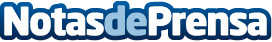 Quirónsalud Tenerife realiza la primera cirugía robótica de la sanidad privada en CanariasEl equipo de Cirugía Robótica intervino hace unas semanas, con la plataforma Da Vinci, a una mujer para reparar un prolapso de órganos pélvicos, que ya se encuentra plenamente recuperada y sin limitaciones funcionalesDatos de contacto:Nuria DíazDirectora de Comunicación de Hospital Quirónsalud Tenerife / Hospital Quirónsalud Costa Adeje618 760 868Nota de prensa publicada en: https://www.notasdeprensa.es/quironsalud-tenerife-realiza-la-primera Categorias: Medicina Inteligencia Artificial y Robótica Sociedad Canarias http://www.notasdeprensa.es